USULAN PENELITIANSEARCH and SHARE RESEARCH GRANT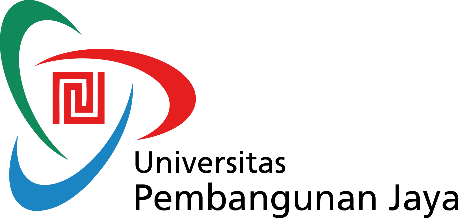 JUDUL PENELITIANTIM PENGUSUL(Nama ketua dan anggota tim, lengkap dengan gelar, dan NIDN)UNIVERSITAS PEMBANGUNAN JAYABULAN dan TAHUNBiaya Penelitian	: ............................................................................................Biaya Luaran Tambahan	: ............................................................................................Menyetujui,Kepala LP2M UPJ(Agustinus Agus Setiawan, ST, MT)NIP/NIK : 08.1112.034DAFTAR ISIRINGKASAN (maksimum 250 kata)Kemukakan tujuan jangka panjang dan target khusus yang ingin dicapai serta metodeyang akan dipakai dalam pencapaian tujuan tersebut. Ringkasan harus mampumenguraikan secara cermat dan singkat tentang rencana kegiatan yang diusulkan.BAB 1. PENDAHULUAN (maksimum 1 halaman)Uraikan latar belakang pemilihan topik penelitian yang dilandasi oleh keingintahuan peneliti dalam mengungkapkan suatu gejala/konsep/dugaan untuk mencapai suatu tujuan. Perlu dikemukakan hal-hal yang melandasi atau argumentasi yang menguatkan bahwa penelitian tersebut penting untuk dilaksanakan (keutamaan penelitian). Masalah yang akan diteliti harus dirumuskan secara jelas disertai dengan pendekatan dan konsep untuk menjawab permasalahan, pengujian hipotesis atau dugaan yang akan dibuktikan. Dalam perumusan masalah dapat dijelaskan definisi, asumsi, dan lingkup yang menjadi batasan penelitian. Pada bagian ini juga perlu dijelaskan tujuan penelitian secara ringkas dan target luaran yang ingin dicapai. BAB 2. TINJAUAN PUSTAKA (maksimum 2 halaman)Uraikan secara jelas kajian pustaka yang melandasi timbulnya gagasan dan permasalahan yang akan diteliti dengan menguraikan teori, temuan, dan bahan penelitian lain yang diperoleh dari acuan untuk dijadikan landasan dalam pelaksanaan penelitian. Pustaka yang digunakan sebaiknya mutakhir (maksimum 10 tahun terakhir) dengan mengutamakan artikel pada jurnal ilmiah yang relevan.BAB 3. METODE PENELITIAN (maksimum 2 halaman)Uraikan secara rinci metode yang akan digunakan meliputi tahapan-tahapan penelitian, lokasi penelitian, peubah yang diamati/diukur, model yang digunakan, rancangan penelitian, serta teknik pengumpulan dan analisis data.BAB 4. BIAYA DANJADWAL PENELITIAN4.1 Anggaran BiayaJustifikasi anggaran biaya ditulis dengan terperinci dan jelas dan disusun sesuai dengan format sebagai berikut.Tabel 4.1  Anggaran Biaya Penelitian yang Diajukan 4.2 Jadwal PenelitianJadwal pelaksanaan penelitian dibuat dengan tahapan yang jelas untuk 1 tahun dalambentuk diagram batang (bar chart).Tabel 4.2 Jadwal KegiatanDAFTAR PUSTAKADaftar Pustaka disusun berdasarkan sistem nama dan tahun dengan urutan abjad namapengarang, tahun penerbitan, judul tulisan, dan sumber atau penerbit. Untuk pustakayang berasal dari jurnal ilmiah, perlu juga mencantumkan nama jurnal, volume dannomor penerbitan, serta halaman dimana artikel tersebut dimuat. Hanya pustaka yangdisitasi dalam usulan penelitian yang dicantumkan dalam Daftar Pustaka.LAMPIRAN-LAMPIRANLampiran 1. Format Susunan Organisasi Tim Pengusul dan Pembagian TugasLampiran 2. Biodata ketua pengusulA. Identitas DiriB. Riwayat PendidikanC. Pengalaman Penelitian Dalam 5 Tahun Terakhir	(Bukan Skripsi, Tesis, dan Disertasi)* Tuliskan sumber pendanaan baik dari skema penelitian DRPM maupun dari sumber lainnya.D. Pengalaman Pengabdian Kepada Masyarakat dalam 5 Tahun Terakhir* Tuliskan sumber pendanaan baik dari skema pengabdian kepada masyarakat DRPM maupun dari sumber lainnya. E. Publikasi Artikel Ilmiah Dalam Jurnal dalam 5 Tahun TerakhirF. Pemakalah Seminar Ilmiah (Oral Presentation) dalam 5 Tahun TerakhirG. Karya Buku dalam 5 Tahun TerakhirH. Perolehan HKI dalam 10 Tahun TerakhirI. Pengalaman Merumuskan Kebijakan Publik/Rekayasa Sosial Lainnya dalam 10 Tahun TerakhirJ. Penghargaan dalam 10 tahun Terakhir (dari pemerintah, asosiasi atau institusi lainnya)Semua data yang saya isikan dan tercantum dalam biodata ini adalah benar dan dapat dipertanggungjawabkan secara hukum. Apabila di kemudian hari ternyata dijumpai ketidaksesuaian dengan kenyataan, saya sanggup menerima sanksi.   Demikian biodata ini saya buat dengan sebenarnya untuk memenuhi salah satu persyaratan dalam pengajuan Penugasan Search and Share Grant.Kota, tanggal-bulan-tahun Ketua Pengusul, Tanda tangan  (Nama Lengkap) Lampiran Format Justifikasi AnggaranHALAMAN PENGESAHANJudul Penelitian: …………………………………………………………………………………………………………………………Kode/Nama Rumpun Ilmu: …………… / …..…..……………….……………………Penelitia.  Nama Lengkap: ……………………………………………………………b.  NIDN/NIM/NIP: ……………………………………………………………c.  Jabatan Fungsional: ……………………………………………………………d.  Program Studi: ……………………………………………………………e.  Nomor HP: ……………………………………………………………f.   Alamat surel (e-mail): ……………………………………………………………Anggota Peneliti (1)a.  Nama Lengkap: ……………………………………………………………b.  NIDN/NIM/NIP: ……………………………………………………………c.  Perguruan Tinggi: ……………………………………………………………Anggota Peneliti (2)a.  Nama Lengkap: ……………………………………………………………b.  NIDN/NIM/NIP: ……………………………………………………………c.  Perguruan Tinggi: ……………………………………………………………Mengetahui,Kota, tanggal-bulan-tahunMengetahui,Dekan Fakultas …............Ketua Peneliti,(Nama Lengkap)(Nama Lengkap)NIP/NIKNIP/NIKNo Jenis Pengeluaran Biaya yang Diusulkan (Rp) 1 Honorarium untuk pelaksana, petugas laboratorium, pengumpul data, pengolah data, penganalisis data, honor operator, dan honor pembuat sistem (maksimum 30% dan dibayarkan sesuai ketentuan) 2 Pembelian bahan habis pakai untuk ATK, fotocopy, surat menyurat, penyusunan laporan, cetak, penjilidan laporan, publikasi, pulsa, internet, bahan laboratorium, langganan jurnal (maksimum 60%) 3 Perjalanan untuk biaya survei/sampling data, seminar/workshop DN-LN, biaya akomodasi-konsumsi, perdiem/lumpsum, transport (maksimum 40%) 4 Sewa untuk peralatan/mesin/ruang laboratorium, kendaraan, kebun percobaan, peralatan penunjang penelitian lainnya (maksimum 40%) Jumlah Jumlah No Jenis Kegiatan Tahun ke-1 Tahun ke-1 Tahun ke-1 Tahun ke-1 Tahun ke-1 Tahun ke-1 Tahun ke-2 Tahun ke-2 Tahun ke-2 Tahun ke-2 Tahun ke-2 Tahun ke-2 Tahun n Tahun n Tahun n Tahun n Tahun n Tahun n No Jenis Kegiatan 1 2 3 … … 12 1 2 3 … … 12 1 2 3 ... … 12 1 Kegiatan 1 2 Kegiatan 2 3 ………… 4 ………… 5 ………… 6 Kegiatan ke-n No Nama / NIDN Instansi Asal Bidang Ilmu Alokasi Waktu (jam/minggu) Uraian Tugas 1231 Nama Lengkap (dengan gelar) 2 Jenis Kelamin L/P 3 Jabatan Fungsional 4 NIP/NIK/Identitas lainnya 5 NIDN/NIM/NIP6 Tempat dan Tanggal Lahir 7 E-mail 9 Nomor Telepon/HP 10 Alamat Kantor 11 Nomor Telepon/Faks S-1 S-2 S-3 Nama Perguruan Tinggi Bidang Ilmu Tahun Masuk-Lulus Judul Skripsi/Tesis/Disertasi Nama Pembimbing/Promotor No. Tahun Judul Penelitian Pendanaan Pendanaan No. Tahun Judul Penelitian Sumber* Jml (Juta Rp) 1 2 3 Dst. No. Tahun Judul Pengabdian Kepada Masyarakat Pendanaan Pendanaan No. Tahun Judul Pengabdian Kepada Masyarakat Sumber* Jml (Juta Rp) 1 2 3 Dst. No. Judul Artikel Ilmiah Nama Jurnal Volume/ Nomor/Tahun 1 2 3 Dst. No Nama Temu ilmiah / Seminar Judul Artikel Ilmiah Waktu dan Tempat 123DstNo Judul Buku Tahun Jumlah Halaman Penerbit 1 2 3 Dst. No. Judul/Tema  HKI Tahun Jenis Nomor P/ID 1 2 3 Dst. No. Judul/Tema/Jenis Rekayasa Sosial Lainnya yang Telah Diterapkan Tahun Tempat Penerapan Respon Masyarakat 1 2 3 Dst. No. Jenis Penghargaan Institusi Pemberi Penghargaan Tahun  1 2 3 Dst. 1. Honorarium 	 	 	 1. Honorarium 	 	 	 1. Honorarium 	 	 	 1. Honorarium 	 	 	 1. Honorarium 	 	 	 1. Honorarium 	 	 	 1. Honorarium 	 	 	 1. Honorarium 	 	 	 1. Honorarium 	 	 	 Honor Honor Honor/Jam (Rp) Waktu (jam/minggu) Waktu (jam/minggu) Minggu Honor per Tahun (Rp)  Honor per Tahun (Rp)  Honor per Tahun (Rp)  Honor Honor Honor/Jam (Rp) Waktu (jam/minggu) Waktu (jam/minggu) Minggu Tahun ke-1 Tahun ke- ... Tahun ke-n Pelaksana 1 Pelaksana 1 Pelaksana 2 Pelaksana 2 Pelaksana n Pelaksana n Subtotal (Rp)  Subtotal (Rp)  Subtotal (Rp)  Subtotal (Rp)  Subtotal (Rp)  Subtotal (Rp)  2. Pembelian bahan habis pakai 	 	 	 	 2. Pembelian bahan habis pakai 	 	 	 	 2. Pembelian bahan habis pakai 	 	 	 	 2. Pembelian bahan habis pakai 	 	 	 	 2. Pembelian bahan habis pakai 	 	 	 	 2. Pembelian bahan habis pakai 	 	 	 	 2. Pembelian bahan habis pakai 	 	 	 	 2. Pembelian bahan habis pakai 	 	 	 	 2. Pembelian bahan habis pakai 	 	 	 	 Material Material Justifikasi Pembelian Kuantitas Kuantitas Harga Satuan (Rp) Harga Peralatan Penunjang  (Rp) Harga Peralatan Penunjang  (Rp) Harga Peralatan Penunjang  (Rp) Material Material Justifikasi Pembelian Kuantitas Kuantitas Harga Satuan (Rp) Tahun ke-1 Tahun ke- ... Tahun ke-n Bahan habis pakai 1 Bahan habis pakai 1 Bahan habis pakai 2 Bahan habis pakai 2 Bahan habis pakai n Bahan habis pakai n Subtotal (Rp)  Subtotal (Rp)  Subtotal (Rp)  Subtotal (Rp)  Subtotal (Rp)  Subtotal (Rp)  3. Perjalanan 	 	 	 	 3. Perjalanan 	 	 	 	 3. Perjalanan 	 	 	 	 3. Perjalanan 	 	 	 	 3. Perjalanan 	 	 	 	 3. Perjalanan 	 	 	 	 3. Perjalanan 	 	 	 	 3. Perjalanan 	 	 	 	 3. Perjalanan 	 	 	 	 Material Justifikasi Perjalanan Justifikasi Perjalanan Kuantitas Kuantitas Harga Satuan (Rp) Biaya per Tahun (Rp) Biaya per Tahun (Rp) Biaya per Tahun (Rp) Material Justifikasi Perjalanan Justifikasi Perjalanan Kuantitas Kuantitas Harga Satuan (Rp) Tahun ke-1 Tahun ke- ... Tahun ke-n Perjalanan 1 Perjalanan 2 Perjalanan n Subtotal (Rp)  Subtotal (Rp)  Subtotal (Rp)  Subtotal (Rp)  Subtotal (Rp)  Subtotal (Rp)  4. Sewa 	 	 	 	 4. Sewa 	 	 	 	 4. Sewa 	 	 	 	 4. Sewa 	 	 	 	 4. Sewa 	 	 	 	 4. Sewa 	 	 	 	 4. Sewa 	 	 	 	 4. Sewa 	 	 	 	 4. Sewa 	 	 	 	 Material Justifikasi Sewa Justifikasi Sewa Justifikasi Sewa Kuanti tas Harga Satuan (Rp) Biaya per Tahun (Rp) Biaya per Tahun (Rp) Biaya per Tahun (Rp) Material Justifikasi Sewa Justifikasi Sewa Justifikasi Sewa Kuanti tas Harga Satuan (Rp) Tahun ke-1 Tahun ke- ... Tahun ke-n Sewa 1 Sewa 2 Sewa n SUB TOTAL (Rp)  SUB TOTAL (Rp)  SUB TOTAL (Rp)  SUB TOTAL (Rp)  SUB TOTAL (Rp)  SUB TOTAL (Rp)  TOTAL ANGGARAN YANG DIPERLUKAN SETIAP TAHUN (Rp) TOTAL ANGGARAN YANG DIPERLUKAN SETIAP TAHUN (Rp) TOTAL ANGGARAN YANG DIPERLUKAN SETIAP TAHUN (Rp) TOTAL ANGGARAN YANG DIPERLUKAN SETIAP TAHUN (Rp) TOTAL ANGGARAN YANG DIPERLUKAN SETIAP TAHUN (Rp) TOTAL ANGGARAN YANG DIPERLUKAN SETIAP TAHUN (Rp) TOTAL ANGGARAN YANG DIPERLUKAN SELURUHNYA (Rp) TOTAL ANGGARAN YANG DIPERLUKAN SELURUHNYA (Rp) TOTAL ANGGARAN YANG DIPERLUKAN SELURUHNYA (Rp) TOTAL ANGGARAN YANG DIPERLUKAN SELURUHNYA (Rp) TOTAL ANGGARAN YANG DIPERLUKAN SELURUHNYA (Rp) TOTAL ANGGARAN YANG DIPERLUKAN SELURUHNYA (Rp) 